K А Р А Р                                                                                        Р Е Ш Е Н И ЕО повестке дня тридцать второго заседания Совета сельского поселения Новокарамалинский сельсовет муниципального района Миякинский район Республики Башкортостан     В соответствии с Федеральными законами от 06.10.2003 г. № 131-ФЗ «Об общих принципах организации местного самоуправления в  Российской Федерации», от 12.01.1996 г, Уставом сельского поселения Новокарамалинский сельсовет муниципального района Миякинский район Республики Башкортостан, Совет сельского поселения Новокарамалинский сельсовет муниципального района Миякинский район Республики Башкортостан  РЕШИЛ:  Утвердить в повестке дня следующие вопросы:          Об утверждении  повестки дня.  1. «О  бюджете сельского поселения Новокарамалинский   сельсовет муниципального района Миякинский район Республики Башкортостан на 2019 год и на плановый период2020 и 2021 годов».Вносит глава сельского поселения Новокарамалинский сельсовет муниципального района Миякинский район Республики Башкортостан.Докладчик глава сельского поселения Новокарамалинский сельсовет муниципального района Миякинский район Республики Башкортостан Павлов И.В.2. «О передаче полномочий по осуществлению внутреннего муниципального финансового контроля в сфере бюджетных правоотношений и контроля в сфере закупок товаров, работ, услуг»Вносит глава сельского поселения Новокарамалинский сельсовет муниципального района Миякинский район Республики Башкортостан.Докладчик глава сельского поселения Новокарамалинский сельсовет муниципального района Миякинский район Республики Башкортостан Павлов И.В.3. «Об итогах социально-экономического развития сельского поселения Новокарамалинский сельсовет за 2018 год и о прогнозе  социально-экономического развития сельского поселения Новокарамалинский сельсовет муниципального района Миякинский район Республики Башкортостан на 2019 год и на плановый период 2020 и 2021 годов» Вносит глава сельского поселения Новокарамалинский сельсовет муниципального района Миякинский район Республики Башкортостан.Докладчик глава сельского поселения Новокарамалинский сельсовет муниципального района Миякинский район Республики Башкортостан Павлов И.В.Глава сельского поселения                                    И.В. Павловс. Новые Карамалы26.12. 2018 года№ 182Башkортостан РеспубликаhыМиәкә районы муниципаль районының  Яны Карамалы  ауыл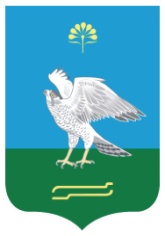 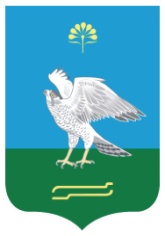  советы ауыл биләмәhе                                                                                                                                                                                                                                                                                                                                                                                                                                                                                                                                                                                                                                                                                                                                                                                                                                                                                                                                                                советыСовет сельского поселения Новокарамалинский сельсовет муниципального района Миякинский районРеспублики Башкортостан